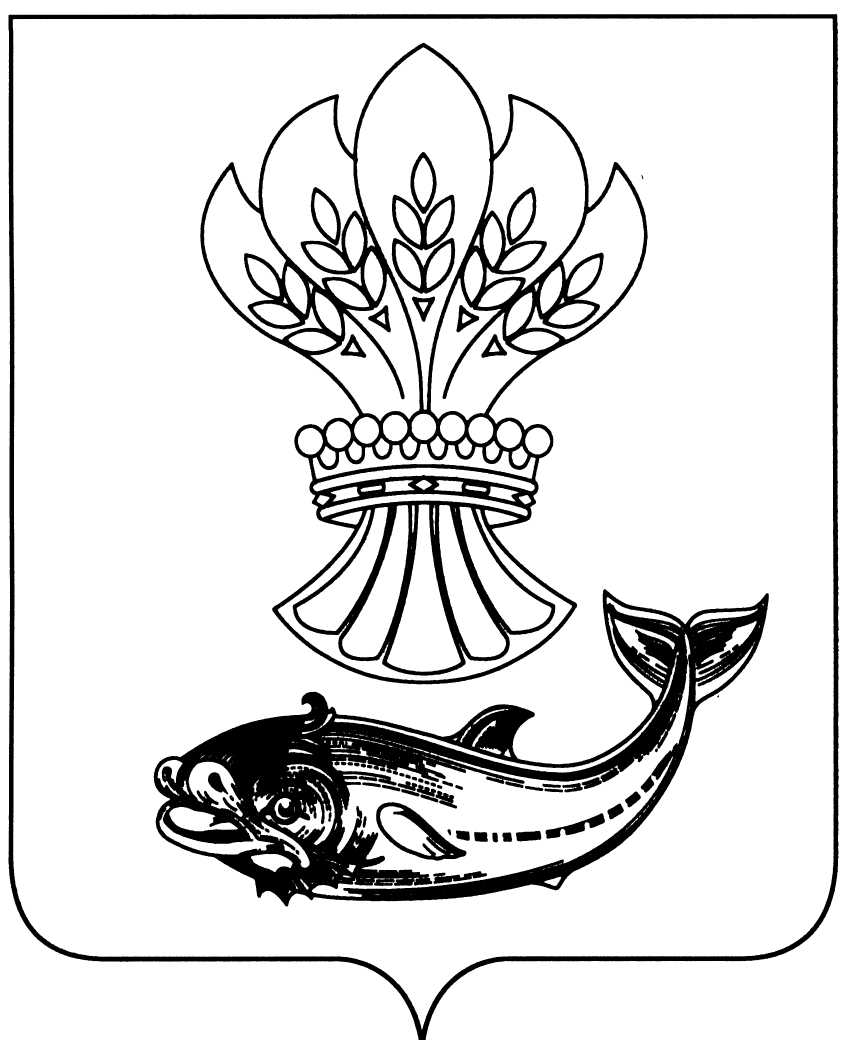 АДМИНИСТРАЦИЯПАНИНСКОГО  МУНИЦИПАЛЬНОГО  РАЙОНАВОРОНЕЖСКОЙ  ОБЛАСТИПОСТАНОВЛЕНИЕОт 15.12.2022  г. № 531р.п. ПаниноОб утверждении порядкасанкционирования операцийсо средствами участниковказначейского сопровожденияВ соответствии с Федеральным законом от 27.12.2019 N 479-ФЗ "О внесении изменений в Бюджетный кодекс Российской Федерации в части казначейского обслуживания и системы казначейских платежей", статьями 219 и 219.2 Бюджетного кодекса Российской Федерации и статьей 70 решения Совета народных депутатов Панинского муниципального района  от   18.05.2022  N 74 "Об утверждении Положения о бюджетном процессе в Панинском муниципальном районе Воронежской области", администрация Панинского муниципального района п о с т а н о в л я е т :1. Утвердить прилагаемый Порядок санкционирования операций со средствами участников казначейского сопровождения.2. Опубликовать настоящее постановление в официальном печатном издании Панинского муниципального района Воронежской области «Панинский муниципальный вестник». 3. Настоящее постановление вступает в силу со дня его официального опубликования и распространяет свое действие на правоотношения, возникшие с 01.01.2022 года. 4.  Контроль за исполнением настоящего постановления возложить на  заместителя  главы  администрации Панинского  муниципального  района Воронежской области – начальника отдела по управлению муниципальным имуществом и экономическому развитию   Сафонову О.В.Глава Панинского муниципального района                                                    Н.В. ЩегловУТВЕРЖДЕН                                                                постановлением администрации                                                                 Панинского муниципального района                                                                                                                                                                                              от 15.12.2022 № 531Порядок санкционирования операций со средствами участников казначейского сопровождения1. Настоящий Порядок разработан в соответствии с пунктом 5 статьи 242.23 Бюджетного кодекса Российской Федерации и устанавливает порядок санкционирования отделом по финансам, бюджету и мобилизации доходов администрации Панинского муниципального района Воронежской области (далее – отдел по финансам) операций со средствами, определенными в соответствии со статьей 242.26 Бюджетного кодекса Российской Федерации, предоставляемыми участникам казначейского сопровождения из районного бюджета на основании содержащих положения, аналогичные установленным пунктом 2 статьи 242.23 Бюджетного кодекса Российской Федерации (далее - целевые средства):1.1. государственных контрактов о поставке товаров, выполнении работ, оказании услуг (далее - государственный контракт);1.2. договоров (соглашений) о предоставлении субсидий, договоров о предоставлении бюджетных инвестиций в соответствии со статьей 80 Бюджетного кодекса Российской Федерации, договоров о предоставлении взносов в уставные (складочные) капиталы (вкладов в имущество) юридических лиц (их дочерних обществ), источником финансового обеспечения, исполнения которых являются указанные субсидии и бюджетные инвестиции (далее - договор (соглашение));1.3. контрактов (договоров) о поставке товаров, выполнении работ, оказании услуг, источником финансового обеспечения исполнения обязательств по которым являются средства, предоставленные в рамках исполнения государственных контрактов, договоров (соглашений) (далее - контракт (договор).2. Операции с целевыми средствами осуществляются на лицевых счетах, открываемых участникам казначейского сопровождения в соответствии с общими требованиями, установленными Федеральным казначейством согласно пункту 9 статьи 220.1 Бюджетного кодекса Российской Федерации (далее - лицевой счет).3. Информационный обмен между участниками казначейского сопровождения и отделом по финансам осуществляется в электронном виде с использованием государственной интегрированной информационной системы управления общественными финансами "Электронный бюджет" (далее - ГИИС "Электронный бюджет"), доступ к которой осуществляется через единый портал бюджетной системы Российской Федерации в информационно-телекоммуникационной сети "Интернет" с применением усиленных квалифицированных электронных подписей (далее - электронные подписи) и в соответствии с требованиями, установленными законодательством Российской Федерации (далее - документооборот в электронном виде, электронный вид).В случае отсутствия технической возможности информационного обмена в электронном виде у участника казначейского сопровождения и отдела по финансам обмен информацией между ними осуществляется с применением документооборота на бумажных носителях (далее - документооборот на бумажных носителях, бумажный носитель). Документы, предусмотренные настоящим Порядком и составленные на бумажных носителях, направляются способом, позволяющим подтвердить факт и дату их направления, в соответствии с требованиями, установленными настоящим Порядком.4. Санкционирование расходов, источником финансового обеспечения которых являются целевые средства (далее - целевые расходы), осуществляется в соответствии с представляемыми участниками казначейского сопровождения в отдел по финансам сведениями (изменениями сведений) об операциях с целевыми средствами по форме согласно приложению к настоящему Порядку (далее - Сведения (изменения сведений)).Участник казначейского сопровождения оформляет Сведения (изменения сведений) на бумажном носителе в двух экземплярах, проставляет подписи лиц, обладающих правом первой и второй подписи, указанных в карточке образцов подписей к лицевым счетам участника казначейского сопровождения, представленной в отдел по финансам для открытия лицевого счета (далее - карточка образцов подписей).Сведения (изменения сведений) для участника казначейского сопровождения, являющегося исполнителем (подрядчиком, поставщиком) по государственному контракту, утверждаются государственным заказчиком.Сведения (изменения сведений) для участника казначейского сопровождения, являющегося получателем субсидии (бюджетной инвестиции) по договору (соглашению), утверждаются получателем средств районного бюджета, которому доведены лимиты бюджетных обязательств на предоставление целевых средств.Сведения (изменения сведений) для участника казначейского сопровождения, являющегося исполнителем по контракту (договору), утверждаются участником казначейского сопровождения, являющимся заказчиком по контракту (договору).5. Сведения (изменения сведений) формируются отдельно по каждому государственному контракту, договору (соглашению), контракту (договору).В Сведениях (изменениях сведений) указываются идентификатор государственного контракта, договора (соглашения), определенный в соответствии с подпунктом 3 пункта 2 статьи 242.23 Бюджетного кодекса Российской Федерации (далее - идентификатор государственного контракта, договора (соглашения)), источники поступлений целевых средств, направления расходования целевых средств.В случае уменьшения суммы по направлению расходования целевых средств в Сведениях (изменениях сведений), указанная сумма должна быть больше или равна сумме расходов по указанному направлению расходования целевых средств, отраженных на лицевом счете на дату получения Сведений (изменений сведений).6. Отдел по финансам осуществляет проверку Сведений (изменений сведений) на соответствие требованиям, установленным пунктами 4, 5 настоящего Порядка, и в случае соответствия представленных Сведений (изменений сведений) этим требованиям не позднее второго рабочего дня, следующего за днем представления Сведений (изменений сведений) направляет участнику казначейского сопровождения один экземпляр Сведений (изменений сведений) с отметкой о принятии Сведений (изменений сведений) отделом по финансам, содержащей наименование должности, подпись должностного лица отдела по финансам и (далее - ответственный исполнитель) и дату принятия.7. В случае если Сведения (изменения сведений) не соответствуют требованиям, установленным пунктами 4, 5 настоящего Порядка, отдел по финансам возвращает участнику казначейского сопровождения Сведения (изменения сведений) не позднее второго рабочего дня, следующего за днем их представления, с указанием причины возврата способом, позволяющим подтвердить факт и дату возврата.8. Участник казначейского сопровождения представляет в отдел по финансам для санкционирования целевых расходов распоряжение о совершении казначейского платежа в виде платежного поручения, оформленное в соответствии с Положением Банка России от 29 июня 2021 года N 762-П "О правилах осуществления перевода денежных средств", с учетом требований Положения Центрального банка Российской Федерации от 06 октября 2020 года N 735-П "О ведении Банком России и кредитными организациями (филиалами) банковских счетов территориальных органов Федерального казначейства" и настоящего Порядка, и (или) распоряжение о совершении казначейского платежа в виде уведомления об уточнении операций по форме, установленной администрацией (далее - распоряжение).В случаях, установленных Правительством Российской Федерации в соответствии с пунктом 1 статьи 242.24 Бюджетного кодекса Российской Федерации, участник казначейского сопровождения представляет в отдел по финансам распоряжения на сумму оплаты денежных обязательств, в отношении которых не выявлены нарушения в ходе проведения проверок, указанных в подпункте 1 пункта 2 статьи 242.24 Бюджетного кодекса Российской Федерации.9. При документообороте в электронном виде участник казначейского сопровождения оформляет распоряжение, проставляет электронные подписи лиц, обладающих правом первой и второй подписи, указанных в карточке образцов подписей, и направляет его в отдел по финансам с приложением государственного контракта, договора (соглашения), контракта (договора) и документов подтверждающих возникновение денежного обязательства участника казначейского сопровождения (далее - документы-основания).При документообороте на бумажных носителях участник казначейского сопровождения оформляет распоряжение на бумажном носителе в двух экземплярах, на одном экземпляре проставляет подписи лиц, обладающих правом первой и второй подписи, указанных в карточке образцов подписей участника казначейского сопровождения, и печать участника казначейского сопровождения (при наличии) (далее - первый экземпляр распоряжения), направляет оба экземпляра распоряжения с приложением государственного контракта, договора (соглашения), контракта (договора) и документов-оснований в отдел по финансам.10. В целях санкционирования целевых расходов, связанных с поставкой товаров, выполнением работ, оказанием услуг, участник казначейского сопровождения направляет в отдел по финансам вместе с распоряжением документы-основания:контракт (договор) на поставку товаров, выполнение работ, оказание услуг;по поставке товаров - накладная и (или) акт приемки-передачи и (или) счет-фактура;по оказанию услуг - акт оказанных услуг, и (или) счет, и (или) счет-фактура;по выполнению работ - акт выполненных работ, и (или) справка о стоимости выполненных работ и затрат, и (или) счет, и (или) счет-фактура;универсальный передаточный документ;иной документ, предусмотренный контрактом (договором) на поставку товаров, выполнение работ, оказание услуг.11. При санкционировании целевых расходов отдел по финансам проверяет распоряжение и документы-основания по следующим направлениям:11.1. соответствие распоряжения требованиям, установленным пунктами 8, 9 настоящего Порядка;11.2. соответствие подписей лиц участника казначейского сопровождения, проставленных на распоряжении, подписям лиц, обладающих правом первой и второй подписи в карточке образцов подписей;11.3. соответствие идентификатора государственного контракта, договора (соглашения), указанного в распоряжении, идентификатору, указанному в государственном (муниципальном) контракте, договоре (соглашении), контракте (договоре), документах-основаниях и Сведениях (изменениях сведений);11.4. соответствие наименования, идентификационного номера налогоплательщика, кода причины постановки на учет, банковских реквизитов получателя денежных средств, указанных в распоряжении, наименованию, идентификационному номеру налогоплательщика, коду причины постановки на учет, банковским реквизитам получателя денежных средств, указанным в контракте (договоре) и документах-основаниях;11.5. непревышение суммы, указанной в распоряжении, над суммой остатка средств по соответствующему направлению расходования целевых средств, указанному в Сведениях (изменениях сведения), и суммой остатка средств на лицевом счете по соответствующему государственному (муниципальному) контракту, договору (соглашению), контракту (договору);11.6. наличие в распоряжении, связанном с поставкой товаров (выполнением работ, оказанием услуг), реквизитов контракта (договора) (номер, дата), документов-оснований (номер, дата, тип) и их соответствия реквизитам контракта (договора), документов-оснований, представленных вместе с распоряжением;11.7. соответствие содержания операции по расходам, связанным с поставкой товаров (выполнением работ, оказанием услуг), исходя из документа-основания, текстовому назначению платежа, указанному в распоряжении, предмету (результатам) и условиям государственного контракта, договора (соглашения), контракта (договора);11.8. соответствие текстового назначения платежа, указанного в распоряжении, направлению расходования целевых средств, указанному в Сведениях (изменениях сведений);11.9. соблюдение запретов на перечисление целевых средств с лицевого счета, предусмотренных пунктом 3 статьи 242.23 Бюджетного кодекса Российской Федерации.12. Отдел по финансам осуществляет проверку представленных участниками казначейского сопровождения распоряжений и документов-оснований в течение двух рабочих дней со дня их представления в отдел по финансам.В случае если форма распоряжения и (или) информация, указанная в распоряжении, не соответствуют требованиям, установленным пунктами 8, 9, 11 настоящего Порядка, отдел по финансам возвращает участнику казначейского сопровождения распоряжение и представленные вместе с ним государственный контракт, договор (соглашение), контракт (договор) и документы-основания не позднее двух рабочих дней со дня их представления в отдел по финансам с указанием причины возврата способом, позволяющим подтвердить факт и дату возврата.При отсутствии замечаний отдел по финансам проставляет на распоряжении отметку, подтверждающую санкционирование целевых расходов, и принимает распоряжение к исполнению не позднее второго рабочего дня, следующего за днем получения распоряжения.Отметка отдела по финансам, подтверждающая санкционирование целевых расходов, на распоряжении, поступившем при документообороте в электронном виде, проставляется в ГИИС "Электронный бюджет" и содержит электронную подпись ответственного исполнителя.Отметка отдела по финансам, подтверждающая санкционирование целевых расходов, на первом экземпляре распоряжения, поступившем при документообороте на бумажных носителях, включает слово "Проверено", наименование организации, дату, подпись и расшифровку подписи ответственного исполнителя.13. Распоряжения, поступившие в отдел по финансам для санкционирования целевых расходов после 12 часов 00 минут, считаются поступившими на следующий рабочий день.14. Отдел по финансам на основании принятых к исполнению распоряжений участников казначейского сопровождения, представленных в виде платежных поручений, направляет в территориальный орган Федерального казначейства распоряжения в порядке, установленном Федеральным казначейством, для осуществления операций на казначейском счете для осуществления и отражения операций с денежными средствами участников казначейского сопровождения (далее - казначейский счет) не позднее второго рабочего дня, следующего за днем получения распоряжения.15. Отдел по финансам направляет участнику казначейского сопровождения выписку из лицевого счета не позднее следующего рабочего дня со дня получения от территориального органа Федерального казначейства выписки из казначейского счета, подтверждающей осуществление операций на казначейском счете.При документообороте в электронном виде выписка из лицевого счета и прилагаемые к ним распоряжения подписываются электронной подписью ответственного исполнителя.При документообороте на бумажных носителях первый экземпляр распоряжения остается в отделе по финансам, второй экземпляр распоряжения и представленные вместе с ним государственный контракт, договор (соглашение), контракт (договор) и документы-основания прилагаются к выписке из лицевого счета. На выписке из лицевого счета проставляется подпись ответственного исполнителя. На первом и втором экземплярах распоряжения проставляется отметка организации об исполнении, включающая слово "Проведено", наименование организации, дату, подпись и расшифровку подписи ответственного исполнителя.16. При поступлении в отдел по финансам в порядке, предусмотренном пунктом 1 статьи 242.13-1 Бюджетного кодекса Российской Федерации, информации Федерального казначейства о наличии оснований, указанных в пунктах 10 и 11 статьи 242.13-1 Бюджетного кодекса Российской Федерации, отдел по финансам уведомляет участника казначейского сопровождения соответственно о запрете на осуществление операций на лицевом счете или отказе в осуществлении операций на лицевом счете способом, позволяющим подтвердить факт и дату направления уведомления.При поступлении в отдел по финансам  в порядке, предусмотренном пунктом 1 статьи 242.13-1 Бюджетного кодекса Российской Федерации, информации Федерального казначейства о приостановлении операций на лицевом счете в соответствии с пунктом 3 статьи 242.13-1 Бюджетного кодекса Российской Федерации, отдел по финансам уведомляет участника казначейского сопровождения о приостановлении операций на лицевом счете способом, позволяющим подтвердить факт и дату направления уведомления.